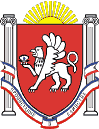 АдминистрацияНовоандреевского сельского поселенияСимферопольского района Республики Крым_____________________________________________________________________________ПОСТАНОВЛЕНИЕ26 января 2015 года 			№ 9 				с. НовоандреевкаО порядке санкционирования расходов государственных (муниципальных) учреждений Администрации Новоандреевского сельского поселения Симферопольского района Республики Крым,источником финансового обеспечения, которых являютсясубсидии, полученные в соответствии с абзацем вторымпункта 1 статьи 78.1 и пунктом 1 статьи 78.2 БюджетногоКодекса Российской ФедерацииВ соответствии с абзацем вторым пункта 1 статьи 78.1 и пунктом 1 статьи 78.2 Бюджетного кодекса Российской Федерации (Собрание законодательства Российской Федерации, 1998, № 31, ст. 3823; 2007, № 18, ст. 2117; 2009, № 1, ст. 18; № 29, ст. 3582; 2010, № 19, ст. 2291; 2013, №19, ст. 2331; N 27, ст. 3473; Российская газета, 2013, 30 декабря), частями 3.6 и 3.7 статьи 2 Федерального закона от 3 ноября . № 174-ФЗ «Об автономных учреждениях» (Собрание законодательства Российской Федерации, 2006, № 45, ст. 4626; 2007, № 43, ст. 5084; № 31, ст. 4012; 2010, № 19, ст. 2291; 2011, № 25, ст. 3535; № 30, ст. 4587; Российская газета, 2013, 30 декабря), и частью 16 статьи 30 Федерального закона от 8 мая . № 83-ФЗ «О внесении изменений в отдельные законодательные акты Российской Федерации в связи с совершенствованием правового положения государственных (муниципальных) учреждений» (Собрание законодательства Российской Федерации, 2010,№ 19, ст. 2291; № 49, ст. 6409; 2011,№  30, ст. 4587; № 49, ст. 7039; 2013, № 19, ст. 2331; Российская газета, 2013, 30 декабря):ПОСТАНОВЛЯЕТУтвердить прилагаемый Порядок санкционирования расходов государственных (муниципальных)   учреждений Администрации Новоандреевского сельского поселения Симферопольского района Республики Крым, источником финансового обеспечения которых являются субсидии, полученные в соответствии с абзацем вторым пункта 1 статьи 78.1 и пунктом 1 статьи 78.2 Бюджетного кодекса Российской Федерации.Глава администрацииНовоандреевского сельского поселения				       Вайсбейн В.Ю.УТВЕРЖДЕНОПостановлением Администрации Новоандреевского сельского поселения                                                                    от 26.01.2015г.  № 9ПОРЯДОК санкционирования расходов государственных (муниципальных)учреждений Симферопольского района Республики Крым,источником финансового обеспечения которых являютсясубсидии, полученные в соответствии с абзацем вторымпункта 1 статьи 78.1 и пунктом 1 статьи 78.2 БюджетногоКодекса Российской Федерации1. 	Настоящий Порядок разработан в соответствии с абзацем вторым пункта 1 статьи 78.1 и пунктом 1 статьи 78.2 Бюджетного кодекса Российской Федерации (Собрание законодательства Российской Федерации, 1998, № 31, ст. 3823; 2007, № 18, ст. 2117; 2009, № 1, ст. 18; 2010, № 19, ст. 2291), частью 3.7 статьи 2 Федерального закона от 3 ноября . № 174-ФЗ «Об автономных учреждениях» (Собрание законодательства Российской Федерации, 2006, № 45, ст. 4626; 2007, № 31, ст. 4012; № 43, ст. 5084; 2010, № 19, ст. 2291; 2011, № 25, ст. 3535; Российская газета, 2011, 21 июля) и частью 16 статьи 30 Федерального закона от 8 мая . № 83-ФЗ «О внесении изменений в отдельные законодательные акты Российской Федерации в связи с совершенствованием правового положения государственных (муниципальных) учреждений» (Собрание законодательства Российской Федерации, 2010, N 19, ст. 2291; 2010, N 31, ст. 4209) и устанавливает порядок санкционирования территориальными органами Федерального казначейства (далее - органы Федерального казначейства) оплаты денежных обязательств государственных (муниципальных) бюджетных учреждений Администрации Новоандреевского сельского поселения Симферопольского района Республики Крым и государственных (муниципальных) автономных учреждений Администрации Новоандреевского сельского поселения Симферопольского района Республики Крым, лицевые счета которым открыты в территориальных органах Федерального казначейства и указанных в уставе  государственного (муниципального) бюджетного учреждения Администрации Новоандреевского сельского поселения Симферопольского района Республики Крым   и   государственного (муниципального) автономного учреждения Симферопольского района Республики Крым обособленных подразделений наделенных обязанностью ведения бухгалтерского учета (далее - учреждения), источником финансового обеспечения которых являются субсидии, представленные учреждениям на основании закона (решения) о бюджете Новоандреевского сельского поселения Симферопольского района Республики Крым   в соответствии   абзацем вторым пункта 1 статьи 78.1 Бюджетного кодекса Российской Федерации, а также на осуществление капитальных вложений в объекты капитального строительства государственной (муниципальной) собственности Администрации Новоандреевского сельского поселения Симферопольского района Республики Крым или приобретение объектов недвижимого имущества в государственную (муниципальную)  собственность Российской Федерации Администрации Новоандреевского сельского поселения Симферопольского района Республики Крым (далее – целевые субсидии).2.	Операции с целевыми субсидиями, поступающими учреждению, учитываются на отдельном лицевом счете (далее - лицевой счет по иным субсидиям), открываемом учреждению в органе Федерального казначейства в порядке, установленном Федеральным казначейством.3.	Орган исполнительной власти Администрации Новоандреевского сельского поселения Симферопольского района Республики Крым, осуществляющий функции и полномочия учредителя в отношении учреждения (далее - орган, осуществляющий функции и полномочия учредителя), ежегодно представляет в орган Федерального казначейства в электронном виде с применением электронной подписи Перечень целевых субсидий на соответствующий год (код формы по Общероссийскому классификатору управленческой документации 0501015) (далее - Перечень целевых субсидий) по рекомендуемому образцу (приложение к настоящему Порядку), в котором отражаются целевые субсидии, предоставляемые в соответствующем финансовом году находящимся в его ведении учреждениям.Субсидии на осуществление капитальных вложений в объекты капитального строительства государственной (муниципальной) собственности Администрации Новоандреевского сельского поселения Симферопольского района Республики Крым  или                             приобретение объектов недвижимого имущества в государственную (муниципальную) собственность Администрации Новоандреевского сельского поселения Симферопольского района Республики Крым (далее - субсидия на капитальные вложения) органом, осуществляющим функции и полномочия учредителя, присваивается код субсидии "630".При включении в Перечень целевых субсидий субсидии на капитальные вложения в графе 4 подлежит указанию код объекта капитального строительства (объекта недвижимости, мероприятия (укрупненного инвестиционного проекта), включенного в региональную (муниципальную) адресную инвестиционную программу Администрации Новоандреевского сельского поселения Симферопольского района Республики Крым (далее – объект АИП). 4.	Орган Федерального казначейства проверяет перечень целевых субсидий на соответствие  форме, установленной настоящим Порядком; на соответствие кода классификации расходов бюджета бюджетной росписи; на соответствие информации, содержащейся в Перечне целевых субсидий, данным об объектах, включенных в АИП. 5.	В случае если форма или информация, указанная в Перечне целевых субсидий, не соответствуют требованиям, установленным пунктами 3, 4 настоящего Порядка, орган Федерального казначейства не позднее трех рабочих дней, следующих за днем представления Перечня целевых субсидий, направляет органу, осуществляющему функции и полномочия учредителя, Протокол в электронном виде, в котором указывается причина возврата.6.	При внесении в течение финансового года изменений в Перечень целевых субсидий, в части его дополнения, орган, осуществляющий функции и полномочия учредителя, представляет в соответствии с настоящим Порядком в орган Федерального казначейства дополнение в Перечень целевых субсидий по форме согласно приложению к настоящему Порядку.7.	Для осуществления санкционирования оплаты денежных обязательств учреждений, источником финансового обеспечения которых являются целевые субсидии (далее - целевые расходы), учреждением в орган Федерального казначейства представляются Сведения об операциях с целевыми субсидиями, предоставленными государственному (муниципальному) учреждению на соответствующий год (код формы по ОКУД 0501016) (далее - Сведения), утвержденные органом, осуществляющим функции и полномочия учредителя.В случае осуществления целевых расходов обособленным подразделением, наделенным обязанностью ведения бухгалтерского учета (далее - обособленное подразделение), учреждение, создавшее обособленное подразделение, представляет в орган Федерального казначейства:Сведения, утвержденные органом, осуществляющим функции и полномочия учредителя (с учетом операций, осуществляемых обособленными подразделениями);Сведения для осуществления целевых расходов учреждением, создавшим обособленное подразделение, сформированные и подписанные данным учреждением.Сведения для осуществления целевых расходов обособленным подразделением, сформированные и подписанные учреждением, создавшим обособленное подразделение.8.  В Сведениях указываются по кодам классификации операций сектора государственного управления (далее - код КОСГУ) планируемые на текущий финансовый год суммы поступлений целевых субсидий в разрезе кодов субсидий по каждой целевой субсидии и кодов объектов АИП (при наличии), и соответствующие им планируемые суммы целевых расходов учреждения без подведения группировочных итогов.Уполномоченный руководителем органа Федерального казначейства работник осуществляет контроль представленных учреждением Сведений на соответствие содержащейся в них информации данным, указанным в Перечне целевых субсидий, за исключением информации о неиспользованных на начало текущего финансового года остатках целевых субсидий.9.	Учреждение при наличии между учреждением и органом Федерального казначейства электронного документооборота с применением электронной подписи представляет Сведения в электронном виде с применением электронной подписи (далее - в электронном виде). При отсутствии электронного документооборота с применением электронной подписи Сведения представляются на бумажном носителе с одновременным представлением на машинном носителе.Уполномоченный руководителем органа Федерального казначейства работник не позднее рабочего дня, следующего за днем представления учреждением в орган Федерального казначейства Сведений на бумажном носителе, проверяет их на идентичность Сведениям, представленным на машинном носителе.10.	При внесении изменений в Сведения учреждение представляет в соответствии с настоящим Порядком в орган Федерального казначейства Сведения, в которых указываются показатели с учетом внесенных изменений.Уполномоченный руководителем органа Федерального казначейства работник не позднее рабочего дня, следующего за днем представления учреждением в орган Федерального казначейства Сведений, предусмотренных настоящим пунктом, проверяет их на соответствие установленной форме, а также на непревышение фактических поступлений и выплат, отраженных на лицевом счете по иным субсидиям, показателям, содержащимся в Сведениях.В случае уменьшения органом, осуществляющим функции и полномочия учредителя, планируемых поступлений целевых субсидий сумма поступлений соответствующей целевой субсидии, указанная в Сведениях, должна быть больше или равна сумме произведенных целевых расходов, источником финансового обеспечения которых является соответствующая целевая субсидия, с учетом разрешенного к использованию остатка целевой субсидии.11.	Для санкционирования целевых расходов, источником финансового обеспечения которых являются неиспользованные на начало текущего финансового года остатки целевых субсидий прошлых лет, на суммы которых согласно решению соответствующего главного распорядителя средств бюджета Симферопольского района Республики Крым подтверждена потребность в направлении их на те же цели (далее - разрешенный к использованию остаток целевой субсидии), учреждением представляются в орган Федерального казначейства Сведения, в которых сумма разрешенного к использованию остатка целевой субсидии прошлых лет указывается в графе 6 Сведений с указанием кода целевой субсидии в графе 2 Сведений - при сохранении кода указанной целевой субсидии в новом финансовом году и с указанием кода целевой субсидии прошлых лет в графе 5, если коды целевой субсидии, присвоенные для учета операций с целевой субсидией в прошлые годы и в новом финансовом году, различаются.Для санкционирования целевых расходов, источником финансового обеспечения которых являются суммы возврата дебиторской задолженности прошлых лет, на которые согласно решению соответствующего главного распорядителя средств бюджета Новоандреевского сельского поселения Симферопольского района Республики Крым подтверждена в течение текущего финансового года потребность в направлении их на те же цели, учреждением представляются в орган Федерального казначейства Сведения, в которых сумма возврата дебиторской задолженности прошлых лет, разрешенная к использованию, указывается в графе 8 Сведений с указанием кода целевой субсидии в графе 2 Сведений, в случае сохранения кода указанной целевой субсидии в новом финансовом году, и с указанием кода целевой субсидии прошлых лет в графе 7, в случае, если коды целевой субсидии, присвоенные для учета операций с целевой субсидией в прошлые годы и в новом финансовом году, различаются.Уполномоченный руководителем органа Федерального казначейства работник не позднее рабочего дня, следующего за днем представления учреждением в орган Федерального казначейства Сведений, проверяет их на непревышение суммы разрешенного к использованию остатка целевой субсидии прошлых лет, код которой указан в графе 2 Сведений (в графе 5, если код указанной целевой субсидии изменен в новом финансовом году), над суммой соответствующего остатка целевой субсидии прошлых лет, учтенной по состоянию на начало текущего финансового года на лицевом счете по иным субсидиям, открытом учреждению в органе Федерального казначейства.Неиспользованные на начало текущего финансового года остатки целевых субсидий прошлых лет, суммы которых не отражены в Сведениях в соответствии с настоящим пунктом, учитываются органом Федерального казначейства на лицевом счете по иным субсидиям, открытом учреждению, без права расходования.12.	В случае если форма или информация, указанная в Сведениях, не соответствуют требованиям, установленным пунктами 8 - 12 настоящего Порядка, орган Федерального казначейства не позднее рабочего дня, следующего за днем представления Сведений, регистрирует их в Журнале регистрации неисполненных документов (код по ведомственному классификатору форм документов (далее - код формы по КФД) 0531804) и возвращает учреждению экземпляры Сведений на бумажном носителе с указанием в прилагаемом Протоколе (код формы по КФД 0531805) причины возврата.В случае если Сведения представлялись в электронном виде, учреждению не позднее срока, установленного настоящим пунктом, направляется Протокол в электронном виде, в котором указывается причина возврата.В случае соответствия представленных Сведений требованиям, установленным пунктами 8 - 12 настоящего Порядка, показатели Сведений отражаются органом Федерального казначейства на лицевом счете по иным субсидиям, открытом учреждению.13.	Операции по целевым расходам осуществляются в пределах средств, отраженных по соответствующему коду субсидии на лицевом счете по иным субсидиям. Суммы, зачисленные на счет органа Федерального казначейства, открытый в установленном законодательством Российской Федерации порядке в учреждении Центрального банка Российской Федерации на балансовом счете № 40601 «Счета организаций, находящихся в государственной (кроме федеральной) собственности. Финансовые организации» (№ 40701 «Счета негосударственных организаций. Финансовые организации»), на основании расчетных документов, в которых не указан или указан несуществующий код субсидии, учитываются органом Федерального казначейства на лицевом счете по иным субсидиям, открытом учреждению, без права расходования.14. Целевые расходы осуществляются на основании представленных учреждением Заявок на кассовый расход (код формы по КФД 0531801) или Заявок на кассовый расход (сокращенных) (код формы по КФД 0531851) (далее - Заявка на кассовый расход) и Заявок на получение наличных денег (код формы по КФД 0531242), Заявок на получение денежных средств, перечисляемых на карту (КФД 0531243) (далее – Заявка на получение наличных денег).15.	В одной Заявке на кассовый расход (код формы по КФД 0531801) может содержаться несколько сумм кассовых выплат по целевым расходам по одному денежному обязательству учреждения, источником финансового обеспечения которых является одна целевая субсидия.16.	В одной Заявке на получение наличных денег может содержаться несколько сумм кассовых выплат по целевым расходам, источником финансового обеспечения которых является одна целевая субсидия.17.	Уполномоченный руководителем органа Федерального казначейства работник не позднее рабочего дня, следующего за днем представления учреждением в орган Федерального казначейства Заявки на кассовый расход или Заявки на получение наличных денег (далее - Заявка), проверяет их на соответствие установленной форме, оформление в соответствии с настоящим Порядком, а также соответствие подписей имеющимся образцам, представленным учреждением в порядке, установленном для открытия лицевого счета по иным субсидиям.18.	Для подтверждения возникновения денежного обязательства по поставке товаров, выполнению работ, оказанию услуг, аренде учреждение представляет в орган Федерального казначейства вместе с Заявкой на кассовый расход указанные в ней договор (соглашение, договор аренды), иные документы, подтверждающие возникновение денежного обязательства, предусмотренные порядком санкционирования оплаты денежных обязательств получателей средств федерального бюджета (далее - документ-основание).19.	При санкционировании оплаты денежных обязательств органом Федерального казначейства осуществляется проверка Заявки по следующим направлениям:1) наличие указанного(ых) в Заявке кода (кодов) КОСГУ, кода субсидии и кода объекта АИП (при наличии) в Сведениях;2) соответствие указанного в Заявке кода КОСГУ коду КОСГУ, указанному в Сведениях по соответствующему коду субсидии и коду объекта АИП (при наличии);3) соответствие указанного в Заявке кода КОСГУ текстовому назначению платежа, исходя из содержания текста назначения платежа, в соответствии с указаниями о порядке применения бюджетной классификации Российской Федерации, установленными Министерством финансов Российской Федерации;4) соответствие содержания операции по оплате денежных обязательств на поставки товаров, выполнение работ, оказание услуг, аренды, исходя из документа-основания, коду КОСГУ и содержанию текста назначения платежа, указанным в Заявке на кассовый расход;5) непревышение суммы, указанной в Заявке, над суммой остатка расходов по соответствующему коду КОСГУ, соответствующему коду субсидии и коду объекта АИП (при наличии), учтенным на лицевом счете по иным субсидиям;6) соответствие информации, указанной в Заявке, Сведениям.20.	В случае если форма или информация, указанная в Заявке, представленной на бумажном носителе, не соответствуют требованиям, установленным пунктами 14 - 20 настоящего Порядка, орган Федерального казначейства регистрирует представленную Заявку в Журнале регистрации неисполненных документов и возвращает учреждению не позднее срока, установленного пунктом 18 настоящего Порядка, экземпляры Заявок на бумажном носителе с указанием в прилагаемом Протоколе причины возврата.В случае если Заявка представлялась в электронном виде, учреждению не позднее срока, установленного пунктом 18 настоящего Порядка, направляется Протокол в электронном виде, в котором указывается причина возврата.21.	При положительном результате проверки в соответствии с требованиями, установленными настоящим Порядком, в Заявке, представленной на бумажном носителе, уполномоченным руководителем органа Федерального казначейства работником проставляется отметка, подтверждающая санкционирование оплаты денежных обязательств учреждения с указанием даты, подписи, расшифровки подписи, содержащей фамилию, инициалы указанного работника, и Заявка принимается к исполнению.22.	Представление и хранение Заявок для санкционирования оплаты денежных обязательств учреждений, содержащих сведения, составляющие государственную тайну, осуществляется в соответствии с настоящим Порядком с соблюдением норм законодательства Российской Федерации о защите государственной тайны.23.	Положения подпункта 5 пункта 20 настоящего Порядка не распространяются на санкционирование оплаты денежных обязательств учреждения по исполнению в установленном порядке исполнительных документов, предусматривающих обращение взыскания на средства учреждения.Учреждение вправе направить средства, полученные им в установленном порядке от осуществления предусмотренных его уставом видов деятельности, на возмещение расходов, произведенных в связи с исполнением исполнительных документов за счет целевых субсидий, на основании Заявки на кассовый расход (код формы по КФД 0531801)23.1.	В случае если расходы автономного учреждения, источником финансового обеспечения которых должна являться целевая субсидия, осуществлены до поступления данной субсидии на лицевой счет по иным субсидиям, за счет средств этого учреждения, полученных им от разрешенных видов деятельности, со счетов, открытых ему в кредитных организациях, или с лицевого счета автономного учреждения, открытого ему в территориальном органе Федерального казначейства для учета операций со средствами, получаемыми автономным учреждением от приносящей доход деятельности, и со средствами, поступающими учреждению из бюджета в соответствии с абзацем первым пункта 1 статьи 78.1 Бюджетного кодекса Российской Федерации, учреждение вправе осуществить возмещение указанных расходов за счет целевой субсидии.В целях осуществления возмещения кассовых расходов автономное учреждение представляет в орган Федерального казначейства заявление, подписанное руководителем учреждения (иным уполномоченным им лицом) и согласованное органом, осуществляющим функции и полномочия учредителя, с приложением копий соответствующих платежных документов и документов-оснований, подтверждающих произведенные кассовые расходы, подлежащие возмещению.Заявление, представленное автономным учреждением, должно содержать информацию о суммах произведенных в текущем финансовом году кассовых расходов учреждения, подлежащих возмещению, источником финансового обеспечения которых должна являться целевая субсидия, кодах КОСГУ и кодах субсидий по каждой целевой субсидии.Операция по возмещению кассовых расходов автономного учреждения, подлежащих возмещению на основании заявления, за счет целевой субсидии осуществляется на основании представленной учреждением в орган Федерального казначейства Заявки на кассовый расход (код формы по КФД 0531801) на списание средств с лицевого счета по иным субсидиям, открытого учреждению в органе Федерального казначейства, заполненной с учетом следующих особенностей:в графе «Назначение платежа (примечание)» раздела 1 «Реквизиты документа» указывается «выплаты учреждению согласно заявлению от «__» _____ ____ г. № «___»;в разделе 2 «Реквизиты документа-основания» в графе 1 указывается "заявление, в графе 2 - номер заявления, в графе 3 - дата заявления;в графе 5 «Код цели (аналитический код)» раздела 5 «Расшифровка заявки на кассовый расход» указывается соответствующий код субсидии.Санкционирование операции по возмещению кассовых расходов за счет целевой субсидии осуществляется органом Федерального казначейства при условии соответствия сумм, кодов КОСГУ и кода субсидии, указанных в Заявке на кассовый расход, суммам, кодам КОСГУ и коду субсидии, указанным в представленном автономным учреждением заявлении.